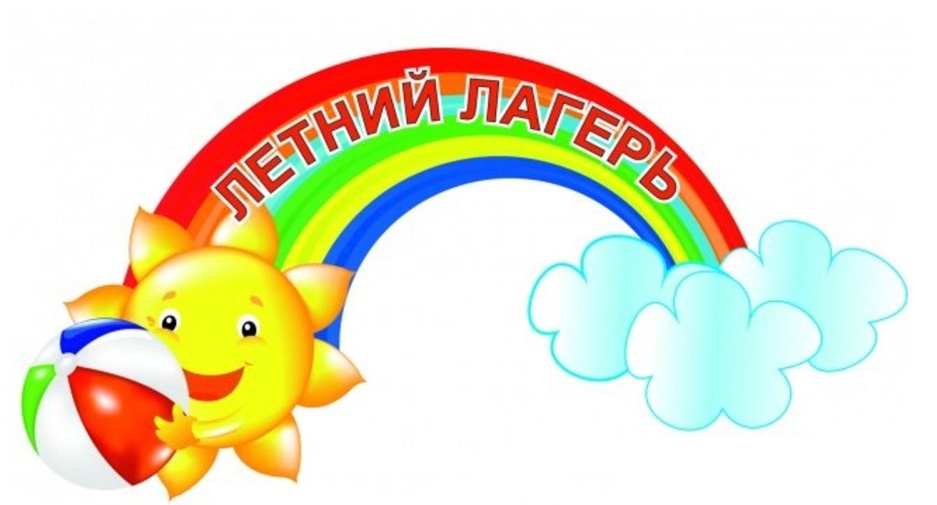 Режим дняТеплый период года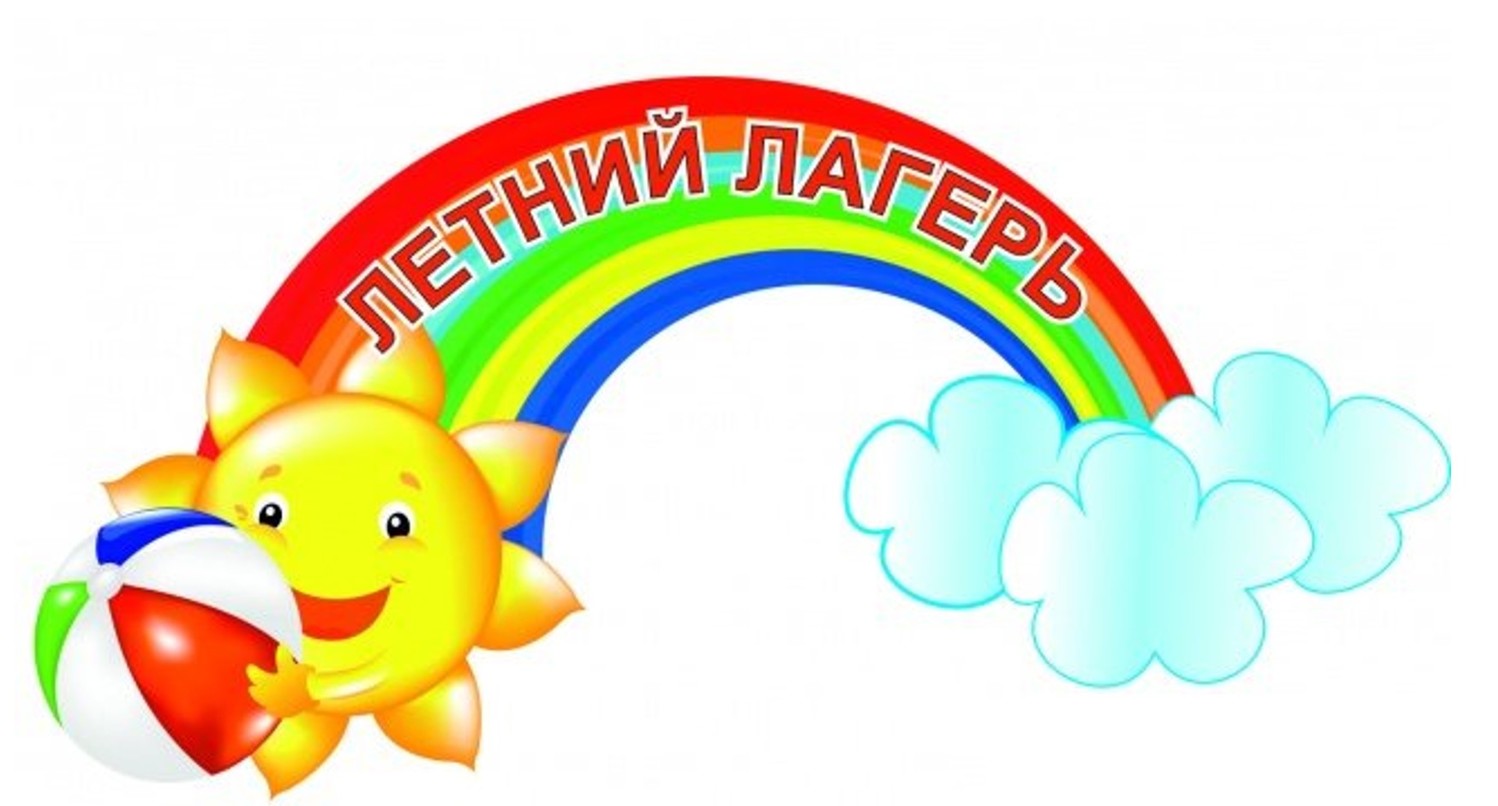 Режим дняТеплый период годаРанний возраст 1,5 - 3 годаРежим дняТеплый период годаМладший дошкольный возраст 3 - 4 годаРежим дняТеплый период годаСредний дошкольный возраст 4 -5 летРежим дняТеплый период годаСтарший дошкольный возраст 5 - 8 летРежимные моментыРанний возраст 1,5 -3 летМладший дошкольный возраст 3-4 гСредний дошкольный возраст 4-5лСтарший дошкольный возраст 5-81.Прием, осмотр (на участке)07.00 - 07.5007.00 - 08.1007.00 - 08.1007.00 - 08.102.Утренняя гимнастика07.50 - 08.0008.10-08.2008.10-08.2508.25-08.403.Подготовка к завтраку, завтрак8.00-8.3008.20-09.0008.30-09.0008.40-09.004.Сборы и выход на прогулку8.30-9.0009.00-09.1009.00-09.1009.00-09.105.Образовательные ситуации ф/о и эстетического цикла, развлечения09.00-09.2009.10-09.2509.10-9.3009.10-09.406.Физчас, воздушные и солнечные процедуры9.20 - 09.3009.25-09.4009.30-09.5009.40-10.107.Свободные игры09.30 - 11.1009.40-11.1509.50-11.3510.10-12.158.Возвращение с прогулки, водные процедуры11.10-11.3011.15-11.4011.35-12.0012.15-12.309.Подготовка к обеду, обед11.30-12.0011.40-12.2012.00-12.3512.30-13.0010.Подготовка ко сну, дневной сон12.00-15.0012.20-15.1012.35-15.1013.00-15.0011.Подъем,  гимнастика после сна, воздушное закаливание15.00-15.2015.10-15.3015.10-15.2515.00-15.2512.Полдник15.20 -15.4515.30-15.4515.25-15.4015.25-15.4013.Прогулка15.45 -16.3015.45-17.0015.40-17.1015.40-17.2014.Подготовка к ужину, ужин16.30 - 17.0017.00-17.3017.10- 17.3017.20 - 17.4015.Игры на улице и уход домой17.00 - 19.0017.30-19.0017.30-19.0017.40-19.00Дома Дома Дома Дома Дома 16.Прогулка20.00-20.3020.00-20.3020.00-20.3020.00-20.3017.Возвращение с прогулки, спокойные игры, вод. процедуры20.30-07.00(07.30)20.00-20.3020.00-21.0020.30-21.0018.Укладывание, ночной сон20.30-07.00(07.30)20.30-07.00(07.30)21.00-07.00(07.30)21.00-07.00(07.30)Режимные моменты1.Прием, осмотр (на участке)07.00 - 07.502.Утренняя гимнастика07.50 - 08.003.Подготовка к завтраку, завтрак8.00-8.304.Сборы и выход на прогулку8.30-9.005.Образовательные ситуации ф/о и эстетического цикла, развлечения9.00-9.206.Физчас, воздушные и солнечные процедуры9.20 - 09.307.Свободные игры09.30 - 11.108.Возвращение с прогулки, водные процедуры11.10-11.309.Подготовка к обеду, обед11.30-12.0010.Подготовка ко сну, дневной сон12.00-15.0011.Подъем,  гимнастика после сна, воздушное закаливание15.00-15.2012.Полдник15.20 -15.4513.Прогулка15.45 -16.3014.Подготовка к ужину, ужин16.30 - 17.0015.Игры на улице и уход домой17.00 - 19.00Дома Дома 16.Прогулка19.00-20.3017.Возвращение с прогулки, спокойные игры, вод. процедуры20.00-20.3018.Укладывание, ночной сон20.30-07.00(07.30)Режимные моменты1.Прием, осмотр (на участке)07.00 - 08.102.Утренняя гимнастика08.10-08.203.Подготовка к завтраку, завтрак08.20-09.004.Сборы и выход на прогулку09.00-09.105.Образовательные ситуации ф/о и эстетического цикла, развлечения09.10-09.256.Физчас, воздушные и солнечные процедуры09.25-09.407.Свободные игры09.40-11.158.Возвращение с прогулки, водные процедуры11.15-11.409.Подготовка к обеду, обед11.40-12.2010.Подготовка ко сну, дневной сон12.20-15.1011.Подъем,  гимнастика после сна, воздушное закаливание15.10-15.3012.Полдник15.30-15.4513.Прогулка15.45-17.0014.Подготовка к ужину, ужин17.00-17.3015.Игры на улице и уход домой17.30-19.0016.Прогулка17.30-19.0017.Возвращение с прогулки, спокойные игры, вод. процедуры20.00-20.3018.Укладывание, ночной сон20.30-07.00(07.30)Режимные моменты1.Прием, осмотр (на участке)07.00 - 08.102.Утренняя гимнастика08.10-08.253.Подготовка к завтраку, завтрак08.30-09.004.Сборы и выход на прогулку09.00-09.105.Образовательные ситуации ф/о и эстетического цикла, развлечения09.10-9.306.Физчас, воздушные и солнечные процедуры09.30-09.507.Свободные игры09.50-11.358.Возвращение с прогулки, водные процедуры11.35-12.009.Подготовка к обеду, обед12.00-12.3510.Подготовка ко сну, дневной сон12.35-15.1011.Подъем,  гимнастика после сна, воздушное закаливание15.10-15.2512.Полдник15.25-15.4013.Прогулка15.40-17.1014.Подготовка к ужину, ужин17.10- 17.3015.Игры на улице и уход домой17.30-19.0016.Прогулка20.00-20.3017.Возвращение с прогулки, спокойные игры, вод. процедуры20.00-21.0018.Укладывание, ночной сон21.00-07.00(07.30)Режимные моменты1.Прием, осмотр (на участке)07.00-08.102.Утренняя гимнастика08.25-08.403.Подготовка к завтраку, завтрак08.40-09.004.Сборы и выход на прогулку09.00-09.105.Образовательные ситуации ф/о и эстетического цикла, развлечения09.10-09.406.Физчас, воздушные и солнечные процедуры09.40-10.107.Свободные игры10.10-12.158.Возвращение с прогулки, водные процедуры12.15-12.309.Подготовка к обеду, обед12.30-13.0010.Подготовка ко сну, дневной сон13.00-15.0011.Подъем,  гимнастика после сна, воздушное закаливание15.00-15.2512.Полдник15.25-15.4013.Прогулка15.40-17.2014.Подготовка к ужину, ужин17.20 - 17.4015.Игры на улице и уход домой17.40-19.0016.Прогулка20.00-20.3017.Возвращение с прогулки, спокойные игры, вод. процедуры20.30-21.0018.Укладывание, ночной сон21.00-07.00(07.30)